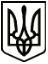 УкраїнаМЕНСЬКА МІСЬКА РАДАЧернігівська областьРОЗПОРЯДЖЕННЯ Від 07 червня 2021 року	№ 194Про створення робочої групи з розробки механізмів участі та залучення громадян в Менській міській територіальній громадіВідповідно до статей 42, 59, 73 Закону України «Про місцеве самоврядування в Україні», Регламенту виконавчого комітету Менської міської ради, затвердженого рішенням  2 сесії Менської міської ради 8 скликання від 22 січня 2021 року № 184, з метою запровадження у Менській міській територіальній громаді механізмів участі та залучення громадян:Створити Робочу групу з розробки механізмів участі в Менській міській  територіальній громаді згідно Додатку.Робочій групі розробити проєкти нормативно-правових актів, якими будуть впровадженні механізми участі у Менській міській територіальній громаді. Відділу з питань документування та забезпечення діяльності апарату ради забезпечити ознайомлення з даним розпорядженням членів робочої групи.Секретар ради							Ю.В.Стальниченко		Додаток 		до розпорядження 		міського голови		від 07 червня 2021 р № 194СКЛАДРобочої групи з розробки механізмів участі в Менській міській територіальній громаді№ з/пП.І.Б.ПосадаСтальниченко Юрій Валерійовичсекретар Менської міської ради, голова Робочої групиСтародуб Людмила Олександрівнакеруючий справами виконавчого комітету Менської міської ради, заступник голови робочої групиЖураковська Альона Володимирівнаначальник відділу з питань документування та забезпечення діяльності апарату ради, секретар робочої групиКордаш Володимир Олександровичначальник відділу цифрових трансформацій та комунікацій Менської міської радиМарцева Тетяна Іванівназаступник начальника юридичного відділуМілейко Сергій Миколайовичпредставник ГО «ДякуЮ»Примак Ірина Іванівнаголовний спеціаліст відділу цифрових трансформацій та комунікаційРогова Наталія Сергіївнапредставник ГО «Менська сотня»Скороход Сергій Віталійовичначальник відділу економічного розвитку та інвестиційТруба Альона Володимирівна староста Менської міської радиЧерток Валерій Борисовичдепутат Менської міської ради